坂町産後ケア事業のご案内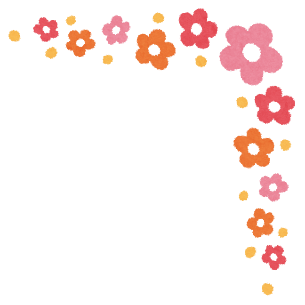 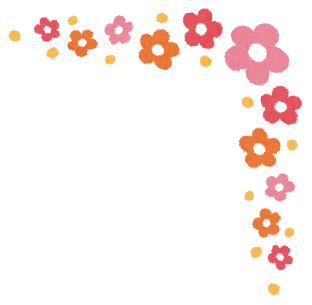 坂町では、産後に体調や育児等に不安のあるお母さんなどが、安心して子育てできるよう、お母さんの心や身体・乳房のケア、授乳や沐浴など育児相談・育児支援を行っています。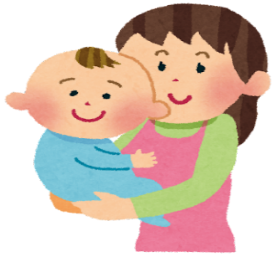 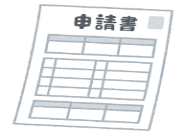 坂町産後ケア事業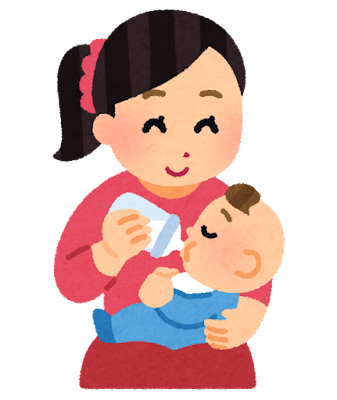 宿泊型・利用日数：7日間まで（1泊2日から利用できます）【利用できる機関・価格】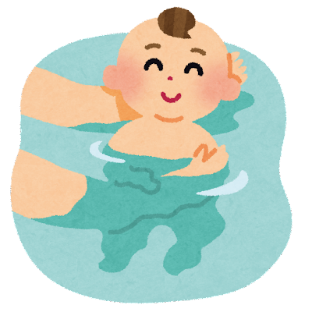 訪問型・利用回数：２回まで・１回の利用時間：おおむね２時間【利用できる機関・価格】母乳ケア（通所型・訪問型）・利用回数：２回まで・1回の利用時間：おおむね１時間・各利用機関により、自己負担の価格が異なります。【利用できる機関・価格】（★）広島県助産師会に加盟し、産後ケア事業を実施している県内の助産院が対象となります。詳しくは、役場保険健康課、保健センターへお問い合わせください。R6.4月時点委託機関住所電話番号１日あたりの自己負担額佐々木産婦人科広島市東区戸坂千足二丁目9番25号082-229-4008・宿泊型：8,750円たから助産院広島市安佐南区中須一丁目44番26-8号082-870-8007・宿泊型：7,750円夕陽ヶ丘助産院呉市海岸二丁目14番1号090-6735-9067・宿泊型：7,500円※末光産婦人科は末光産婦人科で出産された方に限定ＪＲ広島病院広島市東区二葉の里三丁目1番36号082-262-1171・宿泊型：7,500円※末光産婦人科は末光産婦人科で出産された方に限定末光産婦人科呉市本町３番4号0823-21-1087・宿泊型：7,500円※末光産婦人科は末光産婦人科で出産された方に限定委託機関住所電話番号1回あたりの自己負担額広島県助産師会（★）広島市安佐南区中須一丁目44番26-8号082-870-8006・訪問型：2,750円※別途駐車料金が必要です委託機関住所電話番号1回あたりの自己負担額佐々木産婦人科広島市東区戸坂千足二丁目9番25号082-229-4008・母乳ケア（通所型）：1,250円ＪＲ広島病院広島市東区二葉の里三丁目1番36号082-262-1171・母乳ケア（通所型）：960円末光産婦人科呉市本町３番4号0823-21-1087・母乳ケア（通所型）：500円※末光産婦人科で出産された方に限定広島県助産師会（★）広島市安佐南区中須一丁目44番26-8号082-870-8006・母乳ケア（通所型）：1,500円広島県助産師会（★）広島市安佐南区中須一丁目44番26-8号082-870-8006・母乳ケア（訪問型）：1,662円※別途駐車料金が必要です